Publicado en Madrid el 16/12/2020 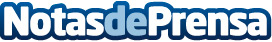 '45 días por año', una divertida comedia narrativa sobre la crisis de los cuarentaLa escritora Mar del Olmo publica una novela hilarante en la que su protagonista vivirá diferentes situaciones que la llevarán a cambiar el rumbo de su vidaDatos de contacto:Editorial TregolamServicios editoriales918 675 960Nota de prensa publicada en: https://www.notasdeprensa.es/45-dias-por-ano-una-divertida-comedia Categorias: Literatura Sociedad Entretenimiento http://www.notasdeprensa.es